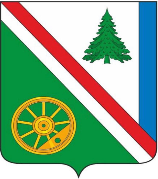 14.11.2022г. № 624РОССИЙСКАЯ ФЕДЕРАЦИЯИРКУТСКАЯ ОБЛАСТЬБРАТСКИЙ РАЙОНВИХОРЕВСКОЕ МУНИЦИПАЛЬНОЕ ОБРАЗОВАНИЕАДМИНИСТРАЦИЯПОСТАНОВЛЕНИЕО подготовке проекта межевания территории г.Вихоревка, ул.ДЗЕРЖИНСКОГО, з/у 2Рассмотрев заявление от 25.10.2022г. ООО «Дружба», о разработке проекта межевания территории г.Вихоревка, ул.Дзержинского, з/у 2, в целях обеспечения устойчивого развития территории, определения местоположения границ земельного участка, в соответствии со статьей 16 Федерального закона от 06.10.2003г. № 131-ФЗ «Об общих принципах организации местного самоуправления Российской Федерации», Градостроительным кодексом Российской Федерации, Правилами землепользования и застройки Вихоревского муниципального образования, утвержденных решением Думы Вихоревского муниципального образования 20.12.2013г. № 73, руководствуясь Уставом Вихоревского муниципального образования, администрация Вихоревского городского поселения ПОСТАНОВЛЯЕТ:	1. Разрешить заявителю подготовить проект межевания территории г.Вихоревка, ул. Дзержинского, з/у 2 (далее – документация), за счет собственных средств.	2. Определить срок подготовки документации – не позднее 14.02.2023г.	3. Установить, что предложения физических и (или) юридических лиц о порядке, сроках подготовки и содержания документации по межеванию территории принимаются в администрации Вихоревского городского поселения в течение 30 календарных дней с момента официального опубликования настоящего постановления и размещения в информационно-телекоммуникационной сети «Интернет» на официальном сайте администрации Вихоревского городского поселения www.admvih.ru.	4. Контроль за исполнением настоящего постановления оставляю за собой.Глава администрацииВихоревского городского поселения          	                                       Н.Ю. Дружинин